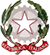 Ministero dell'Istruzione e del MeritoUFFICIO SCOLASTICO REGIONALE PER LA CAMPANIAIstituto Comprensivo Statale “TITO LIVIO – FIORELLI”LARGO FERRANDINA A CHIAIA 3 - 80121 NAPOLI (NA) Tel. Fax: 081400485 - Codice Meccanografico: NAIC8G400E - Peo: naic8g400e@istruzione.it - Pec: naic8g400e@pec.istruzione.itINFORMATIVA PER LA FAMIGLIAAi Genitori dell’alunno/a ______________________________-_______ della classe ___________Padre___________________________________________________________________________Madre___________________________________________________________________________Si comunica che suo/a figlio/a, pur essendo stato ammesso alla classe successiva, presenta carenze nelle seguenti discipline:Pertanto, durante il periodo estivo e prima della ripresa delle lezioni del prossimo anno, l’alunno/a deve esercitarsi in particolare nello studio delle suddette discipline, seguendo i programmi consegnati, per affrontare con più sicurezza i successivi impegni scolastici e per colmare le lacune presenti.   Il percorso semplificato sarà oggetto di consolidamento e verifica da parte dei docenti di classe all’inizio delle lezioni.Napoli, _____/_______/____FIRMA DEL GENITORE                                                                                      IL DIRIGENTE SCOLASTICO                                                                                                     Prof. Elena FucciDISCIPLINACarenza lieveCarenza graveITALIANOSTORIAGEOGRAFIALATINOMATEMATICASCIENZEINGLESEFRANCESE / SPAGNOLOTECNOLOGIAARTE E IMMAGINEMUSICA SCIENZE MOTORIERELIGIONESTRUMENTO MUSICALE